PEPKIDSサマースクール＆サマーキャンプ2017申し込み書　一般参加者用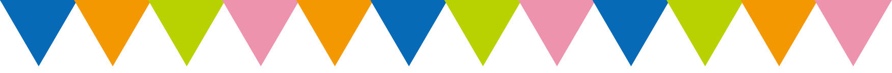 　　上記枠内はすべてご記入ください申し込み欄　　参加希望のスクールに○を記入してください　　スクールは９：００−１７：００　プログラム時間外利用を希望される方は、各日程の横に希望時間を記載してください 　　　　　　　　　　　　　　　　　　　　　　　　　　　　　　　　　　例）８：００−９：００、　１７：００−１８：３０申込日　　　　　　　　年　　　　　　　月　　　　　　　日　　　　　　　　　　　　　　　　　　　　　　　　　　保護者名　　　　　　　　　　　　　　　　　　　　　　　　　　　参加児童名　ふりがな学校　と　学年緊急時連絡先①　電話番号と続柄生年月日（保険の登録に必要になります）緊急時連絡先②　電話番号と続柄特記事項（アレルギーの有無　その他体調のことなど）メールアドレスメールアドレスサマースクールAサマースクールBサマーキャンプ↓参加する日に○ストップモーションてしごと森キャンプ↓参加する日に○時間外利用の希望は以下に時間を記入時間外利用の希望は以下に時間を記入時間外利用の希望は以下に時間を記入時間外利用の希望は以下に時間を記入時間外利用の希望は以下に時間を記入時間外利用の希望は以下に時間を記入7/24 mon7/31 mon１年生8/17-187/25 tue8/1  tue１年生8/17-187/26 wed8/2  wed2年生〜8/17-197/27 thu8/3  thu2年生〜8/17-197/28 fri8/4  fri7/29 sat8/5  sat